Grades:  Accessing from MyMCPSGo to the web address below.http://www.montgomeryschoolsmd.org/mymcps-classroom/index.aspxThe page below should appear.  Click on the appropriate tab.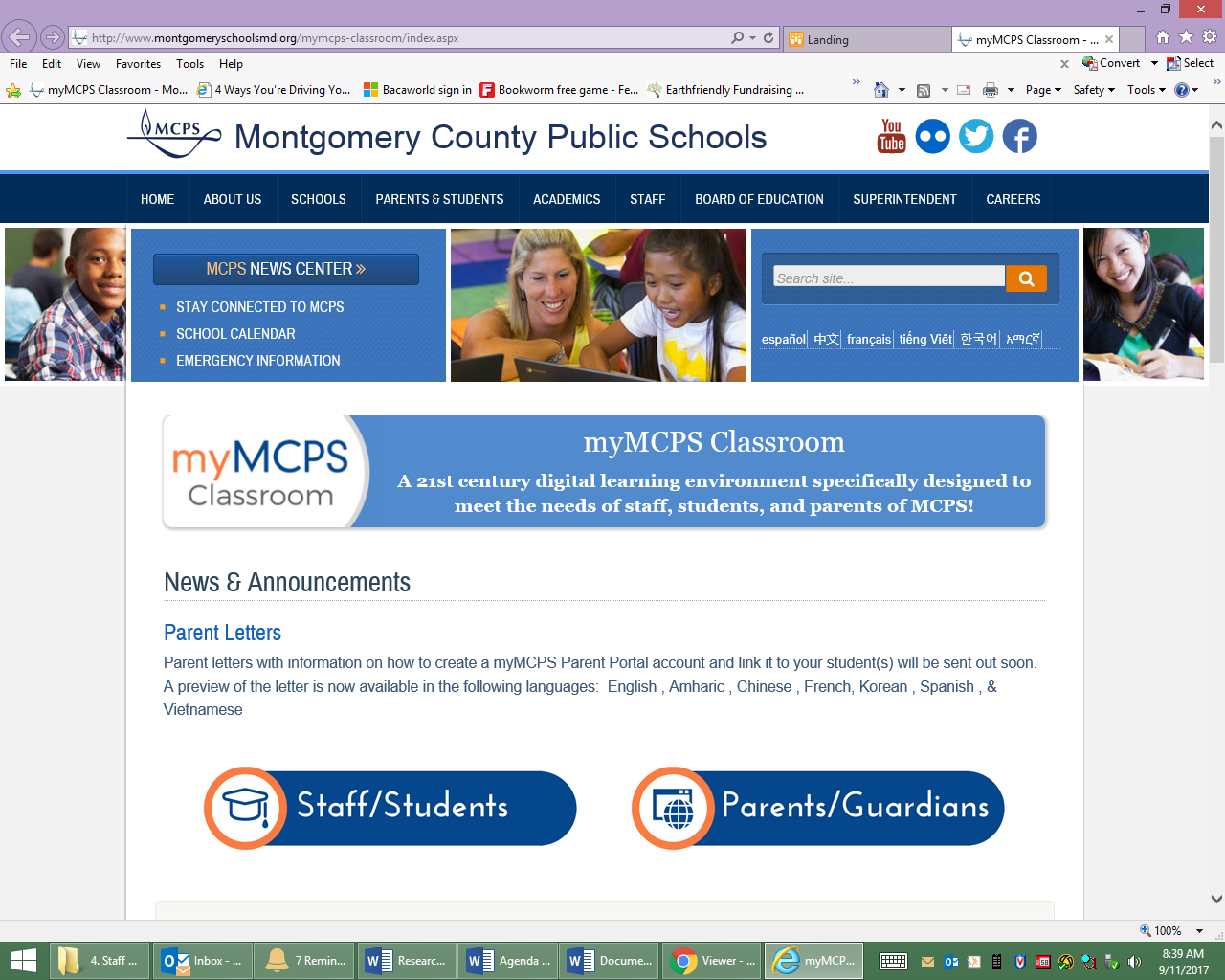 Use your Google Account to log into your MyMCPS account.For information on how to access and other questions, scroll down: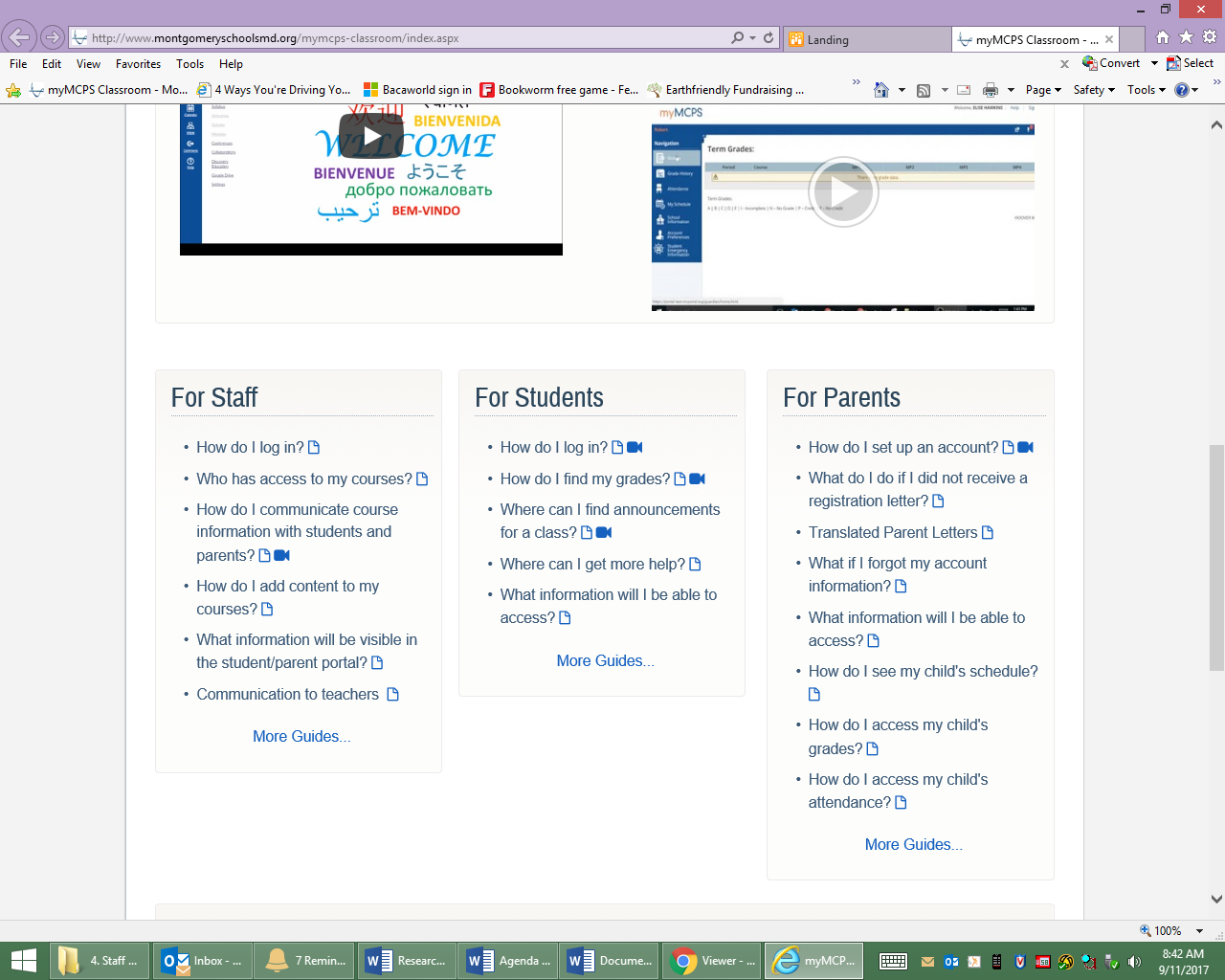 